My country, ’tis of thee         Hymnal 1982 no. 717          Melody: America        6 6 4. 6 6 6 4. 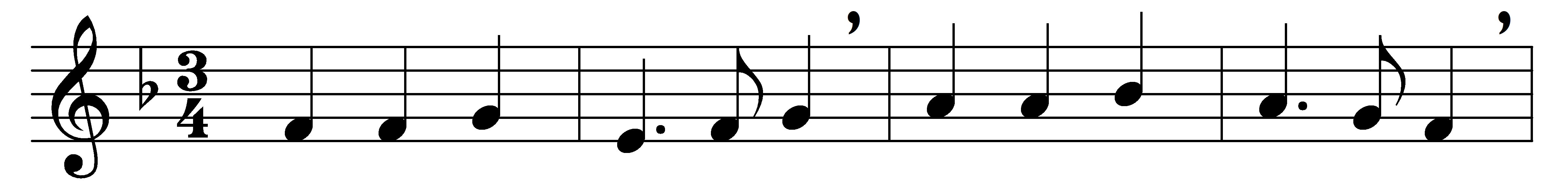 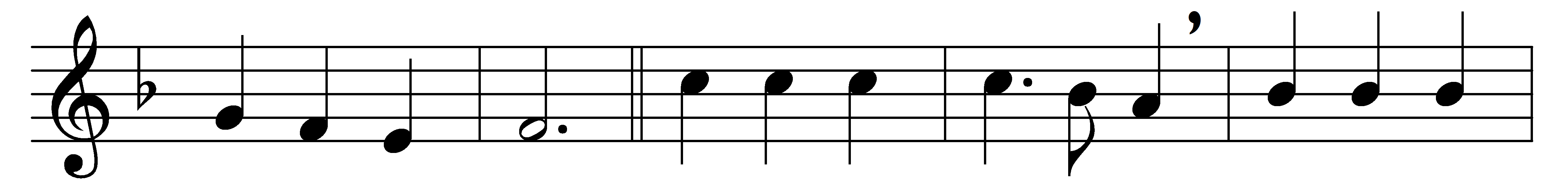 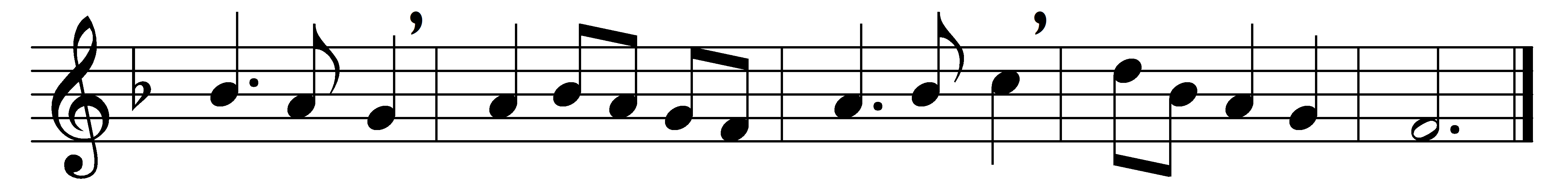 My country, ’tis of thee,sweet land of liberty,of thee I sing;land where my fathers died,land of the pilgrim’s pride,from every mountainsidelet freedom ring.My native country, thee,land of the noble free,thy name I love;I love thy rocks and rills,thy woods and templed hills;my heart with rapture thrillslike that above.Let music swell the breeze,and ring from all the treessweet freedom’s song;let mortal tongues awake,let all that breathe partake,let rocks their silence break,the sound prolong.Our fathers’ God, to thee,author of liberty,to thee we sing;long may our land be brightwith freedom’s holy light;protect us by thy might,great God, our King.Words: Samuel Francis Smith (1808-1895)Music: Thesaurus Musicus, c. 1743